TÝDENNÍ PLÁN	18. 5. – 22. 5. 2020	INFORMACE PRO RODIČE :Procvičování pro naše prvňáčky :www.skolasnadhledem.czwww.vcelka.czwww.skolakov.euwww.gramar.in/cs/www.ucebnice-online.czwww.rysava.websnadno.czwww.matika.in/cs/  Přeji Vám hodně zdraví a s některými se těším na shledanou ve škole. J. Havlíčková                                         PŘEDMĚTCO SE NAUČÍMECO SI PŘIPRAVÍMEČJ| PsaníSlabikář – str. 60 - 63. Nová hláska a písmeno Č, č. Vyhledáme všechna Č, č v říkadle na str. 60. Natrénujeme čtení slov a vět. Čtení s porozuměním. Pokusíme se vypracovat všechny úkoly na každé stránce. (1 stránka = 1den, v pátek odpočíváme) Písanka č. 3 – str. 28 - 29. Naučíme se psát písmeno č, Č. Trénujeme písmena, která známe  e, l, m, i, t, u, , o, p, a, A, M, O, I, j, J, P, U, y, n, N, v, V, z, d, S, š, Š, r, R, c, C, h, H, Z, T, b, B) Při psaní se správně posadíme a zkontrolujeme si úchop pera. Písmeno nejprve natrénujeme na stírací tabulku, nebo prstem do krupice na podnosu, křídou na chodník, do písku apod.. www.bobyho-skola.cz – psaní písmen.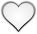 penál (plně vybavený, pero, alespoň dvě ořezané tužky, všechny barvy pastelek)Stírací tabulka, fix  na bílou tabuli a hadříkMMatematika – 2. díl – str. 34 - 37. Uděláme jen to, s čím si budeme vědět rady. Počítáme + - do 13. Zkusíme rozklad 13. Např. Mám 13 kuliček, dvě dám Elišce, kolik mi zbude…. Natrénujeme rychlé počítání. ČaJS(ČaJS-Člověk a jeho svět)Nové téma – Orientace v čase. Rok, roční období. Měsíce v roce. (Naučíme se vyjmenovat měsíce, jak jdou za sebou)VV + PČ(ČaSP)Nakresli „Jaro“DOMÁCÍÚKOLY